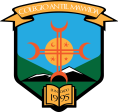 Colegio Antil Mawida 
Unidad Técnico Pedagógica
Coordinación Enseñanza Básica y Media LECTURAS COMPLEMENTARIAS 2022PRIMERO MEDIOLECTURA COMPLEMENTARIAColegio Antil Mawida 
Unidad Técnico Pedagógica
Coordinación Enseñanza Básica y Media SEGUNDO  MEDIOLECTURA COMPLEMENTARIAColegio Antil Mawida 
Unidad Técnico Pedagógica
Coordinación Enseñanza Básica y Media TERCERO MEDIOLECTURA COMPLEMENTARIAColegio Antil Mawida 
Unidad Técnico Pedagógica
Coordinación Enseñanza Básica y Media CUARTO MEDIOLECTURA COMPLEMENTARIAColegio Antil Mawida 
Unidad Técnico Pedagógica
Coordinación Enseñanza Básica y Media TALLER DE LITERATURA 1° MEDIOLECTURA COMPLEMENTARIAAUTORTÍTULOEDITORIAL SUGERIDAMES DE EVALUACIÓN1°Benjamín Alire Sáenz.“Aristóteles y Dante descubren los secretos del universo”BooketAbril2°Stephen King.“El fugitivo”DebolsilloMayo3°María Luisa Bombal.“La amortajada”Zig-ZagJunio4°María Luisa Bombal.“La última niebla”Zig-ZagAgosto5°José Mauro de Vasconcelos.“Mi planta de naranja-lima”AtlántidaSeptiembre6°*La profesora entregará un listado de lecturas, de las cuales el o la estudiante podrá elegir.Libro a elecciónAUTORTÍTULOEDITORIAL SUGERIDA Y/O ENLACEMES DE EVALUACIÓN1°Erich FrommDel tener al serCap.1 y 2www.ebiblioteca.orgAbril2°Herman MelvilleBartleby, el escribientewww.ebiblioteca.orgMayo3°Carl SaganEl cerebro de Broca cap.1 , 2 y 3www.ebiblioteca.orgJunio4°SófoclesEdipo Rey / Antígonawww.ebiblioteca.orgJulio5°Varios autoresPapers entregados por docenteagosto6°María Luisa BombalLa amortajada, El árbolwww.ebiblioteca.orgSeptiembreHumberto Maturana“La biología del conocer” conferencia en El sentido de lo humanowww.ebiblioteca.orgoctubreErnesto CardenalAntologíanoviembreAUTORTÍTULOEDITORIAL SUGERIDA Y/O ENLACEMES DE EVALUACIÓN1°Zygmunt BaumannExtraños llamando a la puerta cap.1,2 y 3www.ebiblioteca.orgabril2°Miguel de CervantesDon Quijote de la Mancha. Primera parteEdit.Losadae.biblioteca.orgMayo3°Eisler RianeEl cáliz y la espada, cáp. Introducción, 8 y 10junio4°ShakespeareEl rey Learwww.ebiblioteca.orgJulio5°Antonio DamasioEn busca de Spinoza cap. 1 y 3www.ebiblioteca.orgAgosto6°Elena PoniatovskaLeonorawww.ebiblioteca.orgSeptiembre7°Humberto MaturanaLa objetividad. Cap.2www.ebiblioteca.orgoctubre8°César VallejoAntologíanoviembreAUTORTÍTULOEDITORIAL SUGERIDA Y/O ENLACEMES DE EVALUACIÓN1°Byung Chul Han La expulsión de lo distintowww.ebiblioteca.orgAbril2°Gabriel García MárquezCien años de soledadwww. Ebiblioteca.orgMayo3°Chimamanda NgoziEl peligro de la historia únicawww.ebiblioteca.orgJunio4°Sergio VodanovicEl delantal blancohttps://www.eslconnect.com/apspanish/eldelantalblanco.htmlJulio5°Agosto6°Angeles MastretaMujeres de ojos grandeshttps://lideresdeizquierdaprd.files.wordpress.com/2016/06/mujer-de-ojos-grandes_-angeles_mastretta.pdfSeptiembre7°Humberto MaturanaEl sentido de lo humano I partee.biblioteca.orgoctubre8°Raúl ZuritaAntologíanoviembreAUTORTÍTULOEDITORIAL SUGERIDA Y/O ENLACEMES DE EVALUACIÓN1°Ortega y Gasset“Ensimismamiento y alteración” en El hombre y la gente.www.ebiblioteca.org.abril2°G. García MárquezCrónica de una muerte anunciada.www.ebiblioteca.orgMayo3°Eduardo GaleanoArtículoswww.ebiblioteca.orgjunio4°EsquiloPrometeo encadenadowww.ebiblioteca.orgJulio5°Lincoln, M. Luther King, Churchill…Discursoswww.ebiblioteca.orgAgosto6°Franz KafkaLa metamorfosiswww.ebiblioteca.org.Septiembre7°Humberto MaturanaCharla “ el amor y el origen de la humanidad” en El sentido de lo humano.www.ebiblioteca.orgoctubre8°AntologíaPoetas románticosnoviembre